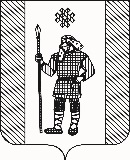 П О С Т А Н О В Л Е Н И ЕАДМИНИСТРАЦИИ КУДЫМКАРСКОГО МУНИЦИПАЛЬНОГО ОКРУГАПЕРМСКОГО КРАЯОб утверждении административного регламента предоставления муниципальной услуги «Направление уведомления о планируемом сносе объекта капитального строительства и уведомления о завершении сноса объекта капитального строительства»В целях реализации Федерального закона от 27.07.2010 № 210-ФЗ «Об организации предоставления государственных и муниципальных услуг», в соответствии с постановлениями администрации Кудымкарского муниципального округа Пермского края от 24.07.2020 № 731-260-01-06 «Об утверждении Перечня муниципальных услуг, предоставляемых отраслевыми (функциональными) органами администрации Кудымкарского муниципального округа Пермского края и муниципальными учреждениями Кудымкарского муниципального округа Пермского края», от 14.07.2020 № 698-260-01-06 «Об утверждении Порядка разработки и утверждения административных регламентов предоставления муниципальных услуг в Кудымкарском муниципальном округе Пермского края» администрация Кудымкарского муниципального округа Пермского краяПОСТАНОВЛЯЕТ:Утвердить прилагаемый административный регламент предоставления муниципальной услуги «Направление уведомления о планируемом сносе объекта капитального строительства и уведомления о завершении сноса объекта капитального строительства».Разместить административный регламент предоставления муниципальной услуги «Направление уведомления о планируемом сносе объекта капитального строительства и уведомления о завершении сноса объекта капитального строительства» на официальном сайте Кудымкарского муниципального округа Пермского края в информационно-телекоммуникационной сети «Интернет».Настоящее постановление вступает в силу после официального опубликования в газете «Иньвенский край».Контроль за исполнением настоящего постановления возложить на заместителя главы администрации Кудымкарского муниципального округа Пермского края по экономическому и территориальному развитию.И.о. главы муниципального округа - главы администрации Кудымкарскогомуниципального округа Пермского края                                                       О. А. ЧетинаУТВЕРЖДЕНпостановлением администрации Кудымкарского муниципального округа Пермского краяот____________№ ____________административный регламентпредоставления муниципальной услуги«Направление уведомления о планируемом сносе объекта капитального строительства и уведомления о завершении сноса объекта капитального строительства»I. Общие положенияАдминистративный регламент предоставления муниципальной услуги «Направление уведомления о планируемом сносе объекта капитального строительства и уведомления о завершении сноса объекта капитального строительства» (далее - Административный регламент) определяет стандарт и порядок предоставления данной муниципальной услуги в администрации Кудымкарского муниципального округа Пермского края.Муниципальная услуга предоставляется в рамках решения вопроса местного значения, установленного пунктом 26 части 1 статьи 16 Федерального закона от 6 октября 2003 г. № 131-ФЗ «Об общих принципах организации местного самоуправления в Российской Федерации».1.3. Заявителями на получение муниципальной услуги «Направление уведомления о планируемом сносе объекта капитального строительства и уведомления о завершении сноса объекта капитального строительства» (далее - муниципальная услуга) являются граждане, юридические лица, индивидуальные предприниматели либо их уполномоченные представители.От имени граждан могут выступать заявителями:лица, достигшие совершеннолетия;представители, действующие в силу полномочий, основанных на доверенности.От имени юридического лица или индивидуального предпринимателя могут выступать заявителями:лица, действующие в соответствии с законом, иными правовыми актами и учредительными документами без доверенности;представители в силу полномочий, основанных на доверенности.1.4. Требования к порядку информирования о предоставлении муниципальной услуги:1.4.1. Информация о месте нахождения, графике работы, справочных телефонах, адресе официального сайта в информационно-телекоммуникационной сети «Интернет» (далее соответственно – официальный сайт, сеть «Интернет») органа, предоставляющего муниципальную услугу.Оказание муниципальной услуги предоставляется сектором по архитектуре, строительству и связи управления экономики администрации Кудымкарского муниципального округа Пермского края, расположенного по адресу: 619000, Пермский край, г. Кудымкар, ул. Пермяцкая, 47, каб. 220.График работы: понедельник - четверг (с 9:00 до 18:15);пятница (с 9:00 до 17:00);обед: с 13:00 до 14:00.Суббота, воскресенье - выходные дни.Справочные телефоны: тел/факс (34260) 4 -20-53.Адрес официального сайта органа, предоставляющего муниципальную услугу, в сети «Интернет», содержащего информацию о порядке предоставления муниципальной услуги: www.admkudymok.ruАдрес федеральной государственной информационной системы «Единый портал государственных и муниципальных услуг (функций)»: http://www.gosuslugi.ru/ (далее – Единый портал).Адрес электронной почты для направления обращений по вопросам предоставления муниципальной услуги: kudraion@mail.ru.1.4.2. Информация о месте нахождения, графике работы, справочных телефонах, адресе сайта в сети «Интернет» организаций, участвующих в предоставлении муниципальной услуги.Заявители вправе получить муниципальную услугу через краевое государственное автономное учреждение «Пермский краевой многофункциональный центр предоставления государственных и муниципальных услуг» (далее - МФЦ) в соответствии с соглашением о взаимодействии, заключенным между МФЦ и администрацией Кудымкарского муниципального округа Пермского края, с момента вступления в силу соглашения о взаимодействии (далее – соглашение о взаимодействии).Информация о местонахождении, справочных телефонах и графиках работы филиалов МФЦ содержится на официальном сайте МФЦ: http://mfc.permkrai.ru./.1.4.3. Информация по вопросам предоставления муниципальной услуги, и услуг, которые являются необходимыми и обязательными для предоставления муниципальной услуги, предоставляется:на информационных стендах в здании органа, предоставляющего муниципальную услугу;на официальном сайте;на Едином портале;посредством публикации в средствах массовой информации, издания информационных материалов (брошюр и буклетов);с использованием средств телефонной связи;при личном обращении в орган, предоставляющий муниципальную услугу, МФЦ.Заявитель имеет право на получение информации о ходе предоставления муниципальной услуги с использованием средств телефонной связи, электронной почты, Единого портала.1.4.4. На информационных стендах в здании органа, предоставляющего муниципальную услугу, размещается следующая информация:извлечения из нормативных правовых актов, содержащих нормы, регламентирующие деятельность по предоставлению муниципальной услуги;извлечения из текста административного регламента;блок-схема предоставления муниципальной услуги;перечни документов, необходимых для предоставления муниципальной услуги;перечень услуг, которые являются необходимыми и обязательными для предоставления муниципальной услуги;образцы оформления документов, необходимых для предоставления муниципальной услуги, и требования к ним;информация о местонахождении, справочных телефонах, адресе официального сайта и электронной почты, графике работы органа, предоставляющего муниципальную услугу;график приема заявителей должностными лицами, муниципальными служащими органа, предоставляющего муниципальную услугу;информация о сроках предоставления муниципальной услуги;основания для отказа в приеме документов, необходимых для предоставления муниципальной услуги;основания для отказа в предоставлении муниципальной услуги;порядок информирования о ходе предоставления муниципальной услуги;порядок получения консультаций;порядок обжалования решений, действий (бездействия) органа, предоставляющего муниципальную услугу, должностных лиц, муниципальных служащих органа, предоставляющего муниципальную услугу;иная информация необходимая для предоставления муниципальной услуги.1.5. Перечень нормативных правовых актов, регулирующих отношения, возникающие в связи с предоставлением муниципальной услуги:1.5.1. Предоставление муниципальной услуги осуществляется в соответствии с:Конституцией Российской Федерации;Градостроительным кодексом Российской Федерации;Земельным кодексом Российской Федерации;Федеральным законом от 24 ноября 1995 г. № 181-ФЗ «О социальной защите инвалидов в Российской Федерации;Федеральным законом от 6 октября 2003 г. № 131-ФЗ «Об общих принципах организации местного самоуправления в Российской Федерации»;Федеральным законом от 29 декабря 2004 г. № 191-ФЗ «О введении в действие Градостроительного кодекса Российской Федерации»;Федеральным законом от 27 июля 2006 г. № 152-ФЗ «О персональных данных»;Федеральным законом от 27 июля 2010 г. № 210-ФЗ «Об организации предоставления государственных и муниципальных услуг»;Федеральным законом от 06 апреля 2011 г. № 63-ФЗ «Об электронной подписи»;Федеральным законом от 01 июля 2011 г. № 169-ФЗ «О внесении изменений в отдельные законодательные акты Российской Федерации»;Постановлением Правительства Российской Федерации от 25 июня 2012 г. № 634 «О видах электронной подписи, использование которых допускается при обращении за получением государственных и муниципальных услуг»;Постановлением Правительства Российской Федерации от 25 августа 2012 г. № 852 «Об утверждении Правил использования усиленной квалифицированной электронной подписи при обращении за получением государственных и муниципальных услуг и о внесении изменения в Правила разработки и утверждения административных регламентов предоставления государственных услуг»;Постановлением Правительства Российской Федерации от 13 февраля 2006 г. № 83 «Об утверждении Правил определения и предоставления технических условий подключения объекта капитального строительства к сетям инженерно- технического обеспечения и Правил подключения объекта капитального строительства к сетям инженерно-технического обеспечения»; Постановлением Правительства Российской Федерации от 16 мая 2011г. № 373 «О разработке и утверждении административных регламентов осуществления государственного контроля (надзора) и административных регламентов предоставления государственных услуг»;Постановлением Правительства Российской Федерации от 16 августа 2012 г. № 840 «О порядке подачи и рассмотрения жалоб на решения и действия (бездействие) федеральных органов исполнительной власти и их должностных лиц, федеральных государственных служащих, должностных лиц государственных внебюджетных фондов Российской Федерации, государственных корпораций, наделенных в соответствии с федеральными законами полномочиями по предоставлению государственных услуг в установленной сфере деятельности, и их должностных лиц, организаций, предусмотренных частью 1.1 статьи 16 Федерального закона «Об организации предоставления государственных и муниципальных услуг», и их работников, а также многофункциональных центров предоставления государственных и муниципальных услуг и их работников»;Приказом Министерства строительства и жилищно-коммунального хозяйства Российской Федерации от 25 апреля 2017 г. № 741/1пр «Об утверждении формы градостроительного плана земельного участка и порядка ее заполнения»;Законом Пермского края от 14 сентября 2011 г. № 805-ПК «О градостроительной деятельности в Пермском крае»;Уставом Кудымкарского муниципального округа Пермского края, утвержденным решением Думы Кудымкарского муниципального округа Пермского края от 18 декабря 2019 г. № 66.II. Стандарт предоставления муниципальной услуги2.1. Наименование муниципальной услуги:2.1.1. Направление уведомления о планируемом сносе объекта капитального строительства и уведомления о завершении сноса объекта капитального строительства.2.2. Наименование органа, предоставляющего муниципальную услугу: 2.2.1. Органом, уполномоченным на предоставление муниципальной услуги, является сектор по архитектуре, строительству и связи управления экономики администрации Кудымкарского муниципального округа Пермского края (далее - орган, предоставляющий муниципальную услугу). 2.2.2. При предоставлении муниципальной услуги орган, предоставляющий муниципальную услугу, осуществляет взаимодействие с:Управлением Федеральной службы государственной регистрации, кадастра и картографии по Пермскому краю; Федеральным государственным унитарным предприятием «Ростехинвентаризация – Федеральное БТИ»;Государственной инспекцией по охране объектов культурного наследия;Комитетом по управлению муниципальным имуществом администрации Кудымкарского муниципального округа Пермского края. 2.2.3. Орган, предоставляющий муниципальную услугу, не вправе требовать от заявителя:1) представления документов и информации или осуществления действий, представление или осуществление которых не предусмотрено нормативными правовыми актами, регулирующими отношения, возникающие в связи с предоставлением муниципальной услуги;2) представления документов и информации, в том числе подтверждающих внесение заявителем платы за предоставление муниципальной услуги которые находятся в распоряжении органов, предоставляющих муниципальную услугу, иных государственных органов, органов местного самоуправления либо подведомственных государственным органам или органам местного самоуправления организаций, в соответствии с нормативными правовыми актами Российской Федерации, нормативными правовыми актами субъектов Российской Федерации, муниципальными правовыми актами. Заявитель вправе представить указанные документы и информацию по собственной инициативе;3) осуществления действий, в том числе согласований, необходимых для предоставления муниципальной услуги и связанных с обращением в иные государственные органы, органы местного самоуправления, организации, за исключением получения услуг и получения документов и информации, предоставляемых в результате предоставления услуг, которые являются необходимыми и обязательными для предоставления муниципальной услуги.2.3. Описание результата предоставления муниципальной услуги:Результатом предоставления муниципальной услуги является регистрация и размещение уведомления и прилагаемых к нему документов в информационной системе обеспечения градостроительной деятельности и уведомление о таком размещении органа регионального государственного строительного надзора.2.4. Срок предоставления муниципальной услуги:Срок предоставления муниципальной услуги составляет 7 рабочих дней со дня поступления уведомления в орган, предоставляющий муниципальную услугу.В случае направления уведомления и документов, необходимых для предоставления муниципальной услуги, через МФЦ срок предоставления муниципальной услуги исчисляется со дня передачи МФЦ таких документов в орган, предоставляющий муниципальную услугу.Основанием для предоставления муниципальной услуги является поступившее в Уполномоченный орган соответствующее уведомление в письменном виде или по электронной почте или в виде электронного документа путем заполнения формы через Единый портал государственных и муниципальных услуг. В случае направления уведомления в виде электронного документа путем заполнения формы через Единый портал государственных и муниципальных услуг к уведомлению необходимо прикрепить сканированные документы, предусмотренные пунктом 2.6. административного регламента.Соответствующее уведомление может быть подано через МФЦ после заключения соглашения о взаимодействии.Перечень документов, представляемых Заявителем лично, необходимых для предоставления муниципальной услуги, в случае подачи уведомления о планируемом сносе объекта капитального строительства:уведомление по форме, приведенной в приложении 2 к настоящему административному регламенту, подается не позднее, чем за семь рабочих дней до начала выполнения работ по сносу объекта капитального строительства;документы, удостоверяющие личность гражданина Российской Федерации (подтверждающие полномочия представителя заявителя, а также удостоверяющие личность представителя заявителя в случае, если интересы заявителя представляет представитель заявителя);документ, подтверждающий полномочия представителя застройщика, в случае, если уведомление о планируемом строительстве направлено представителем застройщика;результаты и материалы обследования объекта капитального строительства, за исключением объектов индивидуального жилищного строительства и объектов, указанных в пунктах 1 - 3 части 17 статьи 51 Градостроительного кодекса Российской Федерации;проект организации работ по сносу объекта капитального строительства, за исключением объектов индивидуального жилищного строительства и объектов, указанных в пунктах 1 - 3 части 17 статьи 51 Градостроительного кодекса Российской Федерации.Перечень документов, представляемых Заявителем лично, необходимых для предоставления муниципальной услуги, в случае подачи уведомления о завершении сноса объекта капитального строительства.уведомление по форме, приведенной в приложении 3 к настоящему административному регламенту, подается не позднее семи рабочих дней после завершения сноса объекта капитального строительства;документы, удостоверяющие личность гражданина Российской Федерации (подтверждающие полномочия представителя заявителя, а также удостоверяющие личность представителя заявителя в случае, если интересы заявителя представляет представитель заявителя);документ, подтверждающий полномочия представителя застройщика, в случае, если уведомление о планируемом строительстве направлено представителем застройщика.Исчерпывающий перечень требований к документам (информации), представляемым заявителем на бумажном носителе, а также в электронной форме, к которым в том числе относятся:отсутствие подчисток, приписок и исправлений текста, зачеркнутых слов и иных неоговоренных исправлений;отсутствие повреждений, наличие которых не позволяет однозначно истолковать их содержание;xml - для документов, в отношении которых утверждены формы и требования по формированию электронных документов в виде файлов в формате xml;doc, docx, odt - для документов с текстовым содержанием, не включающим формулы;pdf, jpg, jpeg - для документов с текстовым содержанием, в том числе включающих формулы и (или) графические изображения, а также документов с графическим содержанием.Исчерпывающий перечень требований к документам (информации), представляемым заявителем в электронной форме, к которым в том числе относятся:соответствие запроса (заявления) и каждого прилагаемого к нему документа, направляемого в электронной форме, требованиям Федерального закона от 6 апреля 2011 г. № 63-ФЗ «Об электронной подписи» и принятым в соответствии с ним иным нормативным правовым актам.Основания для отказа в приеме документов, необходимых для предоставления муниципальной услуги не установлены.Оснований для приостановления предоставления муниципальной услуги не предусмотрено.Оснований для отказа в предоставлении муниципальной услуги не предусмотрено.Предоставления услуг, которые являются необходимыми и обязательными для предоставления муниципальной услуги, не требуется.Государственная пошлина и иная плата за предоставление муниципальной услуги не взимается.Максимальный срок ожидания в очереди при подаче запроса о предоставлении муниципальной услуги и при получении результата предоставления муниципальной услуги:Максимальное время ожидания в очереди при подаче запроса о предоставлении муниципальной услуги и документов, обязанность по представлению которых возложена на заявителя, для предоставления муниципальной услуги не превышает 15 минут.Максимальное время ожидания в очереди при получении результата предоставления муниципальной услуги не превышает 15 минут.Срок и порядок регистрации запроса о предоставлении муниципальной услуги:Запрос о предоставлении муниципальной услуги и документы, обязанность по представлению которых возложена на заявителя, для предоставления муниципальной услуги, в том числе в электронной форме, подлежат регистрации в день их поступления.Запрос о предоставлении муниципальной услуги и документы, обязанность по представлению которых возложена на заявителя, для предоставления муниципальной услуги, поданные в МФЦ, подлежат регистрации в день его поступления в орган, предоставляющий муниципальную услугу.Требования к помещениям, в которых предоставляется муниципальная услуга, к залу ожидания, местам для заполнения запросов о предоставлении муниципальной услуги, информационным стендам с образцами их заполнения и перечнем документов, необходимых для предоставления муниципальной услуги, в том числе к обеспечению доступности для инвалидов указанных объектов в соответствии с законодательством Российской Федерации о социальной защите инвалидов:Здание, в котором предоставляется муниципальная услуга, должно находиться в зоне пешеходной доступности от остановок общественного транспорта. Вход в здание должен быть оборудован удобной лестницей с поручнями, а также пандусами для беспрепятственного передвижения инвалидных колясок, детских колясок.Прием заявителей осуществляется в специально выделенных для этих целей помещениях.Места ожидания и приема заявителей (их представителей) должны соответствовать комфортным условиям для заявителей (их представителей), в том числе для лиц с ограниченными возможностями здоровья, и оптимальным условиям работы специалистов.Места для приема заявителей (их представителей) должны быть оборудованы информационными табличками (вывесками) с указанием:номера кабинета (окна);фамилии, имени, отчества и должности специалиста, осуществляющего предоставление муниципальной услуги или информирование о предоставлении муниципальной услуги.Места ожидания должны быть оборудованы стульями, кресельными секциями, скамьями (банкетками). Количество мест ожидания определяется исходя из фактической нагрузки и возможностей для их размещения в здании, но не может составлять менее 5 мест.Места для заполнения документов должны быть оборудованы стульями, столами (стойками) и обеспечены образцами заполнения документов, бланками документов и канцелярскими принадлежностями.Информационные стенды должны содержать полную и актуальную информацию о порядке предоставления муниципальной услуги. Тексты информационных материалов, которые размещаются на информационных стендах в соответствии с пунктом 1.4.3 административного регламента, печатаются удобным для чтения шрифтом, без исправлений, с выделением наиболее важной информации полужирным начертанием или подчеркиванием.Места предоставления муниципальной услуги должны соответствовать требованиям к обеспечению доступности объектов и услуг для инвалидов, предусмотренным статьей 15 Федерального закона от 24 ноября 1995 г. № 181-ФЗ «О социальной защите инвалидов в Российской Федерации».Показатели доступности и качества предоставления муниципальной услуги:количество взаимодействий заявителя с должностными лицами, муниципальными служащими при предоставлении муниципальной услуги не превышает 2-х, продолжительность – не более 15 минут;возможность получения муниципальной услуги в МФЦ в соответствии с соглашением о взаимодействии, заключенным между МФЦ и органом, предоставляющим муниципальную услугу, с момента вступления в силу соглашения о взаимодействии;возможность получения информации о ходе предоставления муниципальной услуги, в том числе с использованием информационно- коммуникационных технологий;соответствие мест предоставления муниципальной услуги (мест ожидания, мест для заполнения документов) требованиям пункта 2.14. административного регламента.Иные требования, в том числе учитывающие особенности предоставления муниципальной услуги в МФЦ предоставления муниципальных услуг и особенности предоставления муниципальной услуги в электронной форме:Информация о муниципальной услуге:внесена в реестр муниципальных услуг (функций), предоставляемых органами местного самоуправления муниципальных образований Пермского края;размещена на Едином портале.Заявитель (его представитель) вправе направить документы, указанные в пункте 2.6. административного регламента, в электронной форме следующими способами:через Единый портал;по электронной почте: kudraion@mail.ru.Запрос о предоставлении муниципальной услуги и документы, необходимые для предоставления муниципальной услуги, представляемые в форме электронных документов, подписываются электронной подписью, вид которой предусмотрен законодательством Российской Федерации.Заявитель вправе подать документы, указанные в пунктах 2.6. административного регламента, в МФЦ в соответствии с соглашением о взаимодействии.Заявитель вправе получить в МФЦ документ, направленный по результатам предоставления муниципальной услуги органом, предоставляющим муниципальную услугу.Заявителю обеспечивается возможность записи на прием в орган, предоставляющий муниципальную услугу, МФЦ для подачи запроса о предоставлении муниципальной услуги, получения результата предоставления муниципальной услуги посредством заполнения электронной формы запроса на Едином портале.III. Состав, последовательность и сроки выполнения административных процедур (действий), требования к порядку их выполнения, в том числе особенности выполнения административных процедур (действий) в электронной форме, а также особенности выполнения административных процедур в МФЦОрганизация предоставления муниципальной услуги включает в себя следующие административные процедуры:Прием, регистрация уведомления и документов, необходимых для предоставления муниципальной услуги;Техническая экспертиза документов;Размещение уведомления и документов в информационной системе обеспечения градостроительной деятельности и уведомление о таком размещении органа регионального государственного строительного надзора.Прием, регистрация уведомления и документов, необходимых для предоставления муниципальной услуги:Основанием для начала административной процедуры является подача заявителем (его представителем) уведомления о предоставлении муниципальной услуги и документов, необходимых для предоставления муниципальной услуги. Уведомление и документы, необходимые для предоставления муниципальной услуги, могут быть представлены заявителем (его представителем) следующим способом:при личном обращении в орган, предоставляющий муниципальную услугу;в электронной форме в порядке, предусмотренном настоящим административным регламентом;посредством почтовой связи на бумажном носителе;при обращении в МФЦ, в соответствии с соглашением о взаимодействии.Ответственным за исполнение административной процедуры является сектор по архитектуре, строительству и связи управления экономики администрации Кудымкарского муниципального округа Пермского края (далее – ответственный за исполнение административной процедуры).Уведомление и документы, необходимые для предоставления муниципальной услуги, в том числе в электронной форме, подлежит регистрации в день его поступления в орган, предоставляющий услугу.Ответственный за исполнение административной процедуры регистрирует заявление о предоставлении муниципальной услуги с представленными документами в соответствии с требованиями нормативных правовых актов, правил делопроизводства, установленных в органе, предоставляющем муниципальную услугу;Прием запроса о предоставлении муниципальной услуги и документов в МФЦ осуществляется в соответствии с соглашением о взаимодействии.Административная процедура выполняется в день поступления заявления в орган, предоставляющий услугу.Результатом административной процедуры является регистрация заявления о предоставлении муниципальной услуги и документов в установленном порядке, приложение 4 к настоящему административному регламенту.Техническая экспертиза документов:Основанием для проведения технической экспертизы документов является их поступление на такую экспертизу.Техническую экспертизу документов осуществляет уполномоченный на ее проведение специалист органа, предоставляющего муниципальную услугу, в течение 1 рабочего дня со дня регистрации документов.Ответственный за исполнение административной процедуры проверяет представленные уведомление и документы на соответствие требованиям, установленным пунктом 2.6. административного регламента.При установлении несоответствия представленных документов требованиям административного регламента, ответственный за исполнение административной процедуры уведомляет заявителя (его представителя) о непредставления документов, указанных в пункте 2.6. административного регламента, объясняет заявителю содержание выявленных недостатков в представленных документах, предлагает принять меры по их устранению, способами, обеспечивающими оперативность получения заявителем либо его представителем указанной информации (телефонограмма, факс, электронная почта), приложение 6 к настоящему административному регламенту .Результатом административного действия является полнота представленных документов, приложение 5 к настоящему административному регламенту.Размещение уведомления и прилагаемых к нему документов в информационной системе обеспечения градостроительной деятельности и уведомление о таком размещении органа регионального государственного строительного надзора.Основанием для начала административной процедуры является получение ответственным за исполнение административной процедуры должностным лицом, муниципальным служащим органа, предоставляющего муниципальную услугу, зарегистрированного уведомления и документов, необходимых для предоставления муниципальной услуги.Ответственный за исполнение административной процедуры не позднее 3 рабочих дней обеспечивает размещение уведомления и документов в информационной системе обеспечения градостроительной деятельности и уведомляет о таком размещении орган регионального государственного строительного надзора.Максимальный срок исполнения административной процедуры составляет 3 рабочих дня с момента поступления документов ответственному за исполнение административной процедуры.Результатом административной процедуры является размещение уведомления и документов в информационной системе обеспечения градостроительной деятельности и уведомление о таком размещении органа регионального государственного строительного надзора.Блок-схема административных процедур по предоставлению муниципальной услуги приведена в приложении 1 к административному регламенту.IV. Формы контроля за исполнением административного регламента4.1. Порядок осуществления текущего контроля за соблюдением и исполнением должностными лицами, муниципальными служащими органа, предоставляющего его муниципальную услугу, положений регламента и иных нормативных правовых актов, устанавливающих требования к предоставлению муниципальной услуги, а также принятием ими решений:4.1.1. Общий контроль предоставления муниципальной услуги возложен на заместителя главы администрации Кудымкарского муниципального округа Пермского края по экономическому и территориальному развитию.4.1.2. Текущий контроль предоставления муниципальной услуги возложен на начальника управления экономики администрации Кудымкарского муниципального округа Пермского края.4.2. Порядок и периодичность осуществления плановых и внеплановых проверок полноты и качества предоставления муниципальной услуги, в том числе порядок и формы контроля за полнотой и качеством предоставления муниципальной услуги:4.2.1. Контроль за полнотой и качеством предоставления муниципальной услуги включает в себя проведение плановых и внеплановых проверок, выявление и устранение нарушений прав граждан и юридических лиц, рассмотрение, принятие решений и подготовку ответов на обращения заявителей, содержащих жалобы на решения, действия (бездействие) должностных лиц.4.2.2. Частота и сроки проведения проверок устанавливаются периодичностью не реже одного раза в год. 4.2.3. Основаниями для проведения внеплановых проверок полноты и качества предоставления муниципальной услуги являются:4.2.3.1. поступление информации о нарушении положений административного регламента;4.2.3.2. письменное обращение заявителя на действия (бездействие) должностных лиц.4.2.4. Результаты проверки оформляются актом, в котором отмечаются выявленные недостатки и предложения по их устранению.4.2.5. По результатам проведенных проверок в случае выявления нарушений прав заявителей осуществляется привлечение виновных лиц к ответственности в соответствии с законодательством Российской Федерации.4.3. Требования к порядку и формам контроля за предоставлением муниципальной услуги, в том числе со стороны граждан, их объединений и организаций:4.3.1. Должностные лица, муниципальные служащие органа, предоставляющего муниципальную услугу, несут персональную ответственность за правильность и обоснованность принятых решений. Также они несут персональную ответственность за соблюдение сроков и установленного порядка предоставления муниципальной услуги.4.3.2. Персональная ответственность должностных лиц, муниципальных служащих органа, предоставляющего муниципальную услугу, закрепляется в должностных инструкциях в соответствии с требованиями законодательства Российской Федерации. 4.3.3. Контроль за предоставлением муниципальной услуги, в том числе со стороны граждан, их объединений и организаций осуществляется путем получения информации о наличии в действиях (бездействии) должностных лиц, муниципальных служащих, а также в принимаемых ими решениях нарушений положений нормативных правовых актов, устанавливающих требования к предоставлению муниципальной услуги и административного регламента.4.3.4. Для осуществления контроля за предоставлением муниципальной услуги граждане, их объединения и организации имеют право направлять в орган, предоставляющий муниципальную услугу, индивидуальные и коллективные обращения с предложениями, рекомендациями по совершенствованию качества и порядка предоставления муниципальной услуги, а также заявления и жалобы с сообщением о нарушении должностными лицами, муниципальными служащими, предоставляющими муниципальную услугу, требований административного регламента, законов и иных нормативных правовых актов.V. Досудебный (внесудебный) порядок обжалования заявителем решений и действий (бездействия) органа, предоставляющего муниципальную услугу, МФЦ, организаций, указанных в части 1.1 статьи 16 Федерального закона от 27.07.2010 № 210-ФЗ «Об организации предоставления государственных или муниципальных услуг», а также их должностных лиц, муниципальных служащих, работников5.1. Информация для заявителя о его праве подать жалобу на решение и (или) действие (бездействие) органа, предоставляющего муниципальную услугу, МФЦ, организаций, указанных в части 1.1 статьи 16 Федерального закона от 27.07.2010 № 210-ФЗ «Об организации предоставления государственных или муниципальных услуг» (далее - привлеченные МФЦ организации), а также их должностных лиц, муниципальных служащих, работников:5.1.1. Заявитель имеет право на обжалование действий (бездействия) и решений органа, предоставляющего муниципальную услугу, должностных лиц органа, предоставляющего муниципальную услугу, либо муниципальных служащих, МФЦ, работника МФЦ, а также привлеченными МФЦ организаций или их работников в досудебном (внесудебном) порядке.5.2. Предмет жалобы:5.2.1. Заявитель имеет право обратиться с жалобой, в том числе в следующих случаях:5.2.1.1. нарушение срока регистрации запроса о предоставлении муниципальной услуги; 5.2.1.2. нарушение срока предоставления муниципальной услуги;5.2.1.3. требование у заявителя документов или информации либо осуществления действий, представление или осуществление которых не предусмотрено нормативными правовыми актами Российской Федерации, нормативными правовыми актами Пермского края, муниципальными правовыми актами для предоставления муниципальной услуги;5.2.1.4. отказ в приеме документов у заявителя, предоставление которых предусмотрено нормативными правовыми актами Российской Федерации, нормативными правовыми актами Пермского края, муниципальными правовыми актами для предоставления муниципальной услуги;5.2.1.5. отказ в предоставлении муниципальной услуги, если основания отказа не предусмотрены федеральными законами и принятыми в соответствии с ними иными нормативными правовыми актами Российской Федерации, законами и иными нормативными правовыми актами Пермского края, муниципальными правовыми актами;5.2.1.6. затребование с заявителя при предоставлении муниципальной услуги платы, не предусмотренной нормативными правовыми актами Российской Федерации, нормативными правовыми актами Пермского края, муниципальными правовыми актами;5.2.1.7. отказ органа, предоставляющего муниципальную услугу, должностного лица органа, предоставляющего муниципальную услугу, МФЦ, работника МФЦ, а также привлеченными МФЦ организаций или их работников, в исправлении допущенных ими опечаток и ошибок в выданных в результате предоставления муниципальной услуги документах либо нарушение установленного срока таких исправлений;  5.2.1.8. нарушение срока или порядка выдачи документов по результатам предоставления муниципальной услуги;5.2.1.9. приостановление предоставления муниципальной услуги, если основания приостановления не предусмотрены федеральными законами и принятыми в соответствии с ними иными нормативными правовыми актами Российской Федерации, законами и иными нормативными правовыми актами Пермского края, муниципальными правовыми актами; 5.2.1.10. требование у заявителя при предоставлении муниципальной услуги документов или информации, отсутствие и (или) недостоверность которых не указывались при первоначальном отказе в приеме документов, необходимых для предоставления муниципальной услуги, либо в предоставлении муниципальной услуги.5.2.2. Общие требования к порядку подачи и рассмотрения жалобы5.2.2.1. Жалоба подается в письменной форме на бумажном носителе, в электронной форме, в орган, предоставляющий муниципальную услугу, многофункциональный центр либо в соответствующий орган государственной власти (орган местного самоуправления) публично-правового образования, являющийся учредителем МФЦ (далее - учредитель МФЦ), а также в привлеченную МФЦ организацию. Жалобы на решения и действия (бездействие) руководителя органа, предоставляющего муниципальную услугу, подаются в вышестоящий орган (при его наличии) либо в случае его отсутствия рассматриваются непосредственно руководителем органа, предоставляющего муниципальную услугу. Жалобы на решения и действия (бездействие) работника МФЦ подаются руководителю этого МФЦ. Жалобы на решения и действия (бездействие) МФЦ подаются учредителю МФЦ или должностному лицу, уполномоченному нормативным правовым актом Пермского края. Жалобы на решения и действия (бездействие) работников привлеченных МФЦ организаций, подаются руководителям этих организаций;5.2.2.2. Жалоба на решения и действия (бездействие) органа, предоставляющего муниципальную услугу, должностного лица органа, предоставляющего муниципальную услугу, муниципального служащего, руководителя органа, предоставляющего муниципальную услугу, может быть направлена по почте, через МФЦ, с использованием информационно-телекоммуникационной сети «Интернет», официального сайта органа, предоставляющего муниципальную услугу, единого портала государственных и муниципальных услуг либо регионального портала государственных и муниципальных услуг, а также может быть принята при личном приеме заявителя. Жалоба на решения и действия (бездействие) МФЦ, работника МФЦ может быть направлена по почте, с использованием информационно-телекоммуникационной сети «Интернет», официального сайта МФЦ, единого портала государственных и муниципальных услуг либо регионального портала государственных и муниципальных услуг, а также может быть принята при личном приеме заявителя. Жалоба на решения и действия (бездействие) привлеченных МФЦ организаций, а также их работников может быть направлена по почте, с использованием информационно-телекоммуникационной сети «Интернет», официальных сайтов этих организаций, единого портала государственных и муниципальных услуг либо регионального портала государственных и муниципальных услуг, а также может быть принята при личном приеме заявителя;5.2.2.3. Жалоба на решения и (или) действия (бездействие) органов, предоставляющих муниципальные услуги, должностных лиц органов, предоставляющих муниципальные услуги, либо муниципальных служащих при осуществлении в отношении юридических лиц и индивидуальных предпринимателей, являющихся субъектами градостроительных отношений, процедур, включенных в исчерпывающие перечни процедур в сферах строительства, утвержденные Правительством Российской Федерации в соответствии с частью 2 статьи 6 Градостроительного Кодекса Российской Федерации, может быть подана такими лицами, в порядке, установленном настоящим разделом, либо в порядке,  установленном антимонопольным законодательством Российской Федерации в антимонопольный орган;5.2.2.4. В случае если жалоба подается через представителя заявителя, также представляется документ, подтверждающий полномочия на осуществление действий от имени заявителя. В качестве документа, подтверждающего полномочия на осуществление действий от имени заявителя, может быть представлена:5.2.2.4.1. оформленная в соответствии с законодательством Российской Федерации доверенность (для физических лиц);5.2.2.4.2. оформленная в соответствии с законодательством Российской Федерации доверенность, заверенная печатью заявителя и подписанная руководителем заявителя или уполномоченным этим руководителем лицом (для юридических лиц);5.2.2.4.3. копия решения о назначении или об избрании либо приказа о назначении физического лица на должность, в соответствии с которым такое физическое лицо обладает правом действовать от имени заявителя без доверенности.5.3. Жалоба должна содержать:5.3.1. наименование органа, предоставляющего муниципальную услугу, должностного лица органа, предоставляющего муниципальную услугу, либо муниципального служащего, МФЦ, его руководителя и (или) работника, привлеченной	 МФЦ организации, его руководителей и (или) работников, решения и действия (бездействие) которых обжалуются;5.3.2. фамилию, имя, отчество (последнее - при наличии), сведения о месте жительства заявителя - физического лица либо наименование, сведения о месте нахождения заявителя - юридического лица, а также номер (номера) контактного телефона, адрес (адреса) электронной почты (при наличии) и почтовый адрес, по которым должен быть направлен ответ заявителю;5.3.3. сведения об обжалуемых решениях и действиях (бездействии) органа, предоставляющего муниципальную услугу, должностного лица органа, предоставляющего муниципальную услугу, либо муниципального служащего, МФЦ, работника МФЦ, привлеченной МФЦ организации или их работников;5.3.4. доводы, на основании которых заявитель не согласен с решением и действием (бездействием) органа, предоставляющего муниципальную услугу, должностного лица органа, предоставляющего муниципальную услугу, либо муниципального служащего, МФЦ, работника МФЦ, привлеченной МФЦ организации или их работников. Заявителем могут быть представлены документы (при наличии), подтверждающие доводы заявителя, либо их копии.5.4. Сроки рассмотрения жалобы:5.4.1. жалоба, поступившая в орган, предоставляющий муниципальную услугу, подлежит регистрации не позднее следующего рабочего дня со дня ее поступления;5.4.2. в случае если жалоба подается через МФЦ, привлеченной МФЦ организации, срок рассмотрения жалобы исчисляется со дня регистрации жалобы в органе, предоставляющем муниципальную услугу;5.4.3. жалоба, поступившая в орган, предоставляющий муниципальную услугу, МФЦ, учредителю многофункционального центра, в привлеченную МФЦ организацию, либо вышестоящий орган (при его наличии), подлежит рассмотрению в течение пятнадцати рабочих дней со дня ее регистрации, а в случае обжалования отказа органа, предоставляющего муниципальную услугу, МФЦ, привлеченной МФЦ организации, в приеме документов у заявителя либо в исправлении допущенных опечаток и ошибок или в случае обжалования нарушения установленного срока таких исправлений - в течение пяти рабочих дней со дня ее регистрации.5.5. Результат рассмотрения жалобы:5.5.1. жалоба удовлетворяется, в том числе в форме отмены принятого решения, исправления допущенных опечаток и ошибок в выданных в результате предоставления муниципальной услуги документах, возврата заявителю денежных средств, взимание которых не предусмотрено нормативными правовыми актами Российской Федерации, нормативными правовыми актами Пермского края, муниципальными правовыми актами;5.5.2.  в удовлетворении жалобы отказывается;5.5.3. не позднее дня, следующего за днем принятия решения, заявителю в письменной форме и по желанию заявителя в электронной форме направляется мотивированный ответ о результатах рассмотрения жалобы.5.5.4. Орган, предоставляющий муниципальную услугу, отказывает в удовлетворении жалобы в следующих случаях:5.5.4.1. наличие вступившего в законную силу решения суда, арбитражного суда по жалобе о том же предмете и по тем же основаниям;5.5.4.2. подача жалобы лицом, полномочия которого не подтверждены в порядке, установленном законодательством Российской Федерации;5.5.4.3. наличие решения по жалобе, принятого ранее в соответствии с требованиями настоящего административного регламента в отношении того же заявителя и по тому же предмету жалобы.5.6. Орган, предоставляющий муниципальную услугу, оставляет жалобу без ответа по существу поставленных в ней вопросов, в случае наличия в жалобе нецензурных либо оскорбительных выражений, угроз жизни, здоровью и имуществу должностного лица, а также членов его семьи и сообщает гражданину, направившему жалобу, в письменном виде о недопустимости злоупотребления правом.5.7. В случае установления в ходе или по результатам рассмотрения жалобы признаков состава административного правонарушения или преступления должностное лицо, работник, наделенные полномочиями по рассмотрению жалоб, незамедлительно направляют имеющиеся материалы в органы прокуратуры.5.8. В случае признания жалобы подлежащей удовлетворению в ответе заявителю, дается информация о действиях, осуществляемых органом, предоставляющим муниципальную услугу, МФЦ, либо привлеченной МФЦ организацией, в целях незамедлительного устранения выявленных нарушений при оказании муниципальной услуги, а также приносятся извинения за доставленные неудобства и указывается информация о дальнейших действиях, которые необходимо совершить заявителю в целях получения муниципальной услуги.5.9. Порядок информирования заявителя о результатах рассмотрения жалобы:5.9.1. Ответ по результатам рассмотрения жалобы подписывается уполномоченным должностным лицом органа, предоставляющего муниципальную услугу, и направляется заявителю не позднее дня, следующего за днем принятия решения, в письменной форме.5.9.2. По желанию заявителя ответ по результатам рассмотрения жалобы представляется не позднее дня, следующего за днем принятия решения, в форме электронного документа, подписанного электронной подписью уполномоченного на рассмотрение жалобы должностного лица и (или) уполномоченного на рассмотрение жалобы органа, вид которой установлен законодательством Российской Федерации.5.9.3. В ответе по результатам рассмотрения жалобы указываются:5.9.3.1. наименование органа, рассмотревшего жалобу, должность, фамилия, имя, отчество (при наличии) его должностного лица, принявшего решение по жалобе;5.9.3.2. номер, дата, место принятия решения, включая сведения о должностном лице, решение или действие (бездействие) которого обжалуется;5.9.3.3. фамилия, имя, отчество (при наличии) или наименование заявителя;5.9.3.4. основания для принятия решения по жалобе;5.9.3.5. принятое по жалобе решение;5.9.3.6. в случае если жалоба признана обоснованной - сроки устранения выявленных нарушений, в том числе срок предоставления результата муниципальной услуги;5.9.3.7. сведения о порядке обжалования принятого по жалобе решения.5.10. В случае если для написания заявления (жалобы) заявителю необходимы информация и (или) документы, имеющие отношение к предоставлению муниципальной услуги и находящиеся в органе, предоставляющем муниципальную услугу, соответствующие информация и документы представляются ему для ознакомления органом, предоставляющим муниципальную услугу, если это не затрагивает права, свободы и законные интересы других лиц, а также в указанных информации и документах не содержатся сведения, составляющие государственную или иную охраняемую федеральным законом тайну.5.11. Орган, предоставляющий муниципальную услугу, обеспечивает информирование заявителей о порядке обжалования решений и действий (бездействия) органа, предоставляющего муниципальную услугу, должностных лиц, муниципальных служащих посредством размещения информации на стендах в местах предоставления муниципальных услуг, на официальном сайте, на Едином портале.Приложение 1к административному регламенту предоставления муниципальной услуги «Направление уведомления о планируемом сносе объекта капитального строительства и уведомления о завершении сноса объекта капитального строительства»БЛОК-СХЕМАпредоставления муниципальной услуги«Направление уведомления о планируемом сносе объекта капитального строительства и уведомления о завершении сноса объекта капитального строительства»Приложение 2к административному регламенту предоставления муниципальной услуги «Направление уведомления о планируемом сносе объекта капитального строительства и уведомления о завершении сноса объекта капитального строительства»ОБРАЗЕЦ УВЕДОМЛЕНИЯУведомление о планируемом сносе объекта капитального строительства«__» ______20___г.Администрация Кудымкарского муниципального округа Пермского края(наименование органа местного самоуправления поселения, городского округа по месту нахождения объекта капитального строительства или в случае, если объект капитального строительства расположен на межселенной территории, органа местного самоуправления муниципального района)Сведения о застройщике, техническом заказчикеСведения о земельном участкеСведения об объекте капитального строительства, подлежащем сносуПочтовый адрес и (или) адрес электронной почты для связи:____________________________________________________________________________________________________________Настоящим уведомлением я, _______________________________________________________(фамилия, имя, отчество (при наличии)даю согласие на обработку персональных данных (в случае если застройщиком является физическое лицо)._____________________________________                      _________________              ___________________________(должность, в случае, если застройщиком                                    (подпись)                            (расшифровка подписи)или техническим заказчиком является юридическое лицо)М.П.(при наличии)К настоящему уведомлению прилагаются:______________________________________________(документы в соответствии с частью 10 статьи 55.31 Градостроительного кодекса Российской Федерации (Собрание законодательства Российской Федерации, 2005, № 1, ст. 16; 2018, № 32, ст. 5133, 5135)Приложение 3к административному регламенту предоставления муниципальной услуги «Направление уведомления о планируемом сносе объекта капитального строительства и уведомления о завершении сноса объекта капитального строительства»ОБРАЗЕЦ УВЕДОМЛЕНИЯУведомление о завершении сноса объекта капитального строительства«__»__________20___г.Администрация Кудымкарского муниципального округа Пермского края(наименование органа местного самоуправления поселения, городского округа по месту нахождения земельного участка, на котором располагался снесенный объект капитального строительства, илив случае, если такой земельный участок находится на межселенной территории, – наименование органа местного самоуправления муниципального района)Сведения о застройщике, техническом заказчикеСведения о земельном участкеНастоящим уведомляю о сносе объекта капитального строительства ___________________,                                                                                       (кадастровый номер объекта капитального строительства                                                                                                                                                                                   (при наличии)указанного в уведомлении о планируемом сносе объекта капитального строительства_____________                        (дата направления)Почтовый адрес и (или) адрес электронной почты для связи:__________________________________________________________________________________________________________________________________Настоящим уведомлением я,______________________________                                                             (фамилия, имя, отчество (при наличии)даю согласие на обработку персональных данных (в случае если застройщиком является физическое лицо).М.П.(при наличии)Приложение 4к административному регламенту предоставления муниципальной услуги «Направление уведомления о планируемом сносе объекта капитального строительства и уведомления о завершении сноса объекта капитального строительства»Форма извещения о приеме уведомления о планируемом сносе объекта капитального строительства/завершении сноса объекта капитального строительстваПриложение 5к административному регламенту предоставления муниципальной услуги «Направление уведомления о планируемом сносе объекта капитального строительства и уведомления о завершении сноса объекта капитального строительства»Форма решения об отказе в приеме документов, необходимых для предоставления услугиПриложение 6к административному регламенту предоставления муниципальной услуги «Направление уведомления о планируемом сносе объекта капитального строительства и уведомления о завершении сноса объекта капитального строительства»Форма решения об отказе в предоставлении услуги1.1Сведения о физическом лице,  в случае если застройщиком является физическое лицо:1.1.1Фамилия, имя, отчество (приналичии)1.1.2Место жительства1.1.3Реквизиты документа,удостоверяющего личность1.2Сведения о юридическом лице, в случае если застройщиком илитехническим заказчиком является юридическое лицо:1.2.1Наименование1.2.2Место нахождения1.2.3Государственный регистрационный номер записи о государственной регистрации юридического лица в едином государственном реестре юридических лиц, за исключением случая, если заявителем является иностранное юридическое лицо1.2.4Идентификационный номер налогоплательщика, за исключением случая, если заявителем является иностранное юридическое лицо2.1Кадастровый номер земельного участка (при наличии)Кадастровый номер земельного участка (при наличии)2.2Адрес или описаниеместоположения земельного участкаАдрес или описаниеместоположения земельного участка2.3Сведения о праве застройщикаСведения о праве застройщикаНа земельный участок (правоустанавливающиедокументы)На земельный участок (правоустанавливающиедокументы)2.42.4Сведения о наличии прав иных лиц на земельный участок (приналичии таких лиц)Сведения о наличии прав иных лиц на земельный участок (приналичии таких лиц)3.1Кадастровый номер объекта капитального строительства (при наличии)3.2Сведения о праве застройщика на объект капитального строительства (правоустанавливающие документы)3.3Сведения о наличии прав иных лиц на объект капитального строительства (при наличии таких лиц)3.4Сведения о решении суда или органа местного самоуправления о сносе объекта капитального строительства либо о наличии обязательства по сносу самовольной постройки в соответствии с земельным законодательством Российской Федерации (при наличии такихрешения либо обязательства)1.1Сведения о физическом лице,  в случае если застройщикомявляется физическое лицо:1.1.1Фамилия, имя, отчество (приналичии)1.1.2Место жительства1.1.3Реквизиты документа,удостоверяющего личность1.2Сведения о юридическом лице, в случае если застройщиком или техническим заказчиком является юридическое лицо:1.2.1Наименование1.2.2Место нахождения1.2.3Государственныйрегистрационный номер    записи о государственной регистрации юридического лица в едином государственном реестре юридических лиц, за исключением случая, если заявителем является иностранное юридическое лицо1.2.4Идентификационный номер налогоплательщика, за исключением случая, если заявителем является иностранное юридическое лицо2.1Кадастровый номер земельногоучастка (при наличии)2.2Адрес или описание местоположения земельногоучастка2.3Сведения о праве застройщика на земельный участок (правоустанавливающиедокументы)2.4Сведения о наличии прав иных лиц на земельный участок (приналичии таких лиц)(должность, в случае, если застройщиком или техническим заказчиком являетсяюридическое лицо)(подпись)(расшифровка подписи)Администрация Кудымкарского муниципального округа Пермского краяАдминистрация Кудымкарского муниципального округа Пермского краяАдминистрация Кудымкарского муниципального округа Пермского краяКому; Ф.И.О. (полностью)Контактный телефон, адрес электронной почтыКому; Ф.И.О. (полностью)Контактный телефон, адрес электронной почтыИЗВЕЩЕНИЕо приеме уведомления о завершенном (планируемом) сносеобъекта капитального строительстваот ______________ N _______________ИЗВЕЩЕНИЕо приеме уведомления о завершенном (планируемом) сносеобъекта капитального строительстваот ______________ N _______________ИЗВЕЩЕНИЕо приеме уведомления о завершенном (планируемом) сносеобъекта капитального строительстваот ______________ N _______________По результатам рассмотрения уведомления о завершенном (планируемом) сносе объекта капитального строительства от __________ N __________ принято решение о его приеме.
По результатам рассмотрения уведомления о завершенном (планируемом) сносе объекта капитального строительства от __________ N __________ принято решение о его приеме.
По результатам рассмотрения уведомления о завершенном (планируемом) сносе объекта капитального строительства от __________ N __________ принято решение о его приеме.
_____________ (дата)Подпись/Сведения о сертификатеэлектроннойподписиАдминистрация Кудымкарского муниципального округа Пермского краяАдминистрация Кудымкарского муниципального округа Пермского краяАдминистрация Кудымкарского муниципального округа Пермского краяКому: Ф.И.О. (полностью)Контактный телефон, адрес электронной почтыКому: Ф.И.О. (полностью)Контактный телефон, адрес электронной почтыРЕШЕНИЕоб отказе в приеме документовN __________________ от ________________РЕШЕНИЕоб отказе в приеме документовN __________________ от ________________РЕШЕНИЕоб отказе в приеме документовN __________________ от ________________На основании поступившего уведомления о планируемом/завершенном сносе объекта капитального строительства, зарегистрированного _________ N __________, принято решение об отказе в приеме документов на основании:
_________________________________________________________________________
Разъяснения причин отказа: ________________________________________________.Дополнительно информируем: _____________________________________________.Вы вправе повторно обратиться в уполномоченный орган с заявлением о предоставлении услуги после устранения указанных нарушений.
Данный отказ может быть обжалован в досудебном порядке путем направления жалобы в уполномоченный орган, а также в судебном порядке.
На основании поступившего уведомления о планируемом/завершенном сносе объекта капитального строительства, зарегистрированного _________ N __________, принято решение об отказе в приеме документов на основании:
_________________________________________________________________________
Разъяснения причин отказа: ________________________________________________.Дополнительно информируем: _____________________________________________.Вы вправе повторно обратиться в уполномоченный орган с заявлением о предоставлении услуги после устранения указанных нарушений.
Данный отказ может быть обжалован в досудебном порядке путем направления жалобы в уполномоченный орган, а также в судебном порядке.
На основании поступившего уведомления о планируемом/завершенном сносе объекта капитального строительства, зарегистрированного _________ N __________, принято решение об отказе в приеме документов на основании:
_________________________________________________________________________
Разъяснения причин отказа: ________________________________________________.Дополнительно информируем: _____________________________________________.Вы вправе повторно обратиться в уполномоченный орган с заявлением о предоставлении услуги после устранения указанных нарушений.
Данный отказ может быть обжалован в досудебном порядке путем направления жалобы в уполномоченный орган, а также в судебном порядке.
_____________ (дата)
Сведения о сертификатеэлектроннойподписиАдминистрация Кудымкарского муниципального округа Пермского краяАдминистрация Кудымкарского муниципального округа Пермского краяАдминистрация Кудымкарского муниципального округа Пермского краяКому: Ф.И.О. (полностью), адрес заявителяКонтактный телефон, адрес электронной почтыКому: Ф.И.О. (полностью), адрес заявителяКонтактный телефон, адрес электронной почтыРЕШЕНИЕоб отказе в предоставлении услугиN _________ от ____________ г.РЕШЕНИЕоб отказе в предоставлении услугиN _________ от ____________ г.РЕШЕНИЕоб отказе в предоставлении услугиN _________ от ____________ г.На основании поступившего уведомления о планируемом/завершенном сносе объекта капитального строительства, зарегистрированного от ________ N __________, принято решение об отказе в предоставлении услуги на основании:
_________________________________________________________________________
Разъяснение причин отказа:_________________________________________________________________________Дополнительно информируем: ______________________________________________Вы вправе повторно обратиться в уполномоченный орган с заявлением о предоставлении услуги после устранения указанных нарушений.
Данный отказ может быть обжалован в досудебном порядке путем направления жалобы в уполномоченный орган, а также в судебном порядке.
На основании поступившего уведомления о планируемом/завершенном сносе объекта капитального строительства, зарегистрированного от ________ N __________, принято решение об отказе в предоставлении услуги на основании:
_________________________________________________________________________
Разъяснение причин отказа:_________________________________________________________________________Дополнительно информируем: ______________________________________________Вы вправе повторно обратиться в уполномоченный орган с заявлением о предоставлении услуги после устранения указанных нарушений.
Данный отказ может быть обжалован в досудебном порядке путем направления жалобы в уполномоченный орган, а также в судебном порядке.
На основании поступившего уведомления о планируемом/завершенном сносе объекта капитального строительства, зарегистрированного от ________ N __________, принято решение об отказе в предоставлении услуги на основании:
_________________________________________________________________________
Разъяснение причин отказа:_________________________________________________________________________Дополнительно информируем: ______________________________________________Вы вправе повторно обратиться в уполномоченный орган с заявлением о предоставлении услуги после устранения указанных нарушений.
Данный отказ может быть обжалован в досудебном порядке путем направления жалобы в уполномоченный орган, а также в судебном порядке.
_____________ (дата)
Сведения о сертификатеэлектроннойподписи